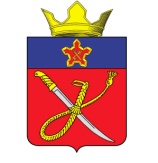 АДМИНИСТРАЦИЯ КУЗЬМИЧЕВСКОГО СЕЛЬСКОГО ПОСЕЛЕНИЯГОРОДИЩЕНСКОГО МУНИЦИПАЛЬНОГО РАЙОНАВОЛГОГРАДСКОЙ ОБЛАСТИПОСТАНОВЛЕНИЕ От «06» апреля 2023 года                                                            			         	 № 37О внесении изменений в муниципальную программу  «Сохранение и развитие муниципального казённого учреждения культуры «Центр  культуры и благоустройства Кузьмичёвского сельского  поселения на 2023-2025 годы», утвержденную постановлением администрации Кузьмичевского сельского поселения от 11.01.2023 № 6В соответствии с Федеральным законом от 06.10.2003г. № 131-ФЗ «Об общих принципах организации местного самоуправления в РФ», на основании Решения Совета депутатов Кузьмичевского сельского поселения от 03.06.2023 № 4/1 «О внесении изменений в Решение Совета депутатов Кузьмичевского сельского  поселения  от  27.12.2022 года № 10/1  «О бюджете  Кузьмичёвского сельского поселения на 2023 годи на плановый период 2024 и 2025 годов», руководствуясь Порядком принятия решений о разработке муниципальных программ, утвержденным постановлением администрации Кузьмичевского сельского поселения от 01.11.2014 г. № 60, а также Уставом Кузьмичёвского сельского поселения Городищенского муниципального района Волгоградской области, администрацияКузьмичёвского сельского поселения ПОСТАНОВЛЯЕТ:1. Внести изменения в муниципальную программу «Сохранение и развитие муниципального казённого учреждения культуры «Центр  культуры и благоустройства Кузьмичёвского сельского  поселения на 2023-2025 годы», утвержденную постановлением администрации Кузьмичевского сельского поселения от 11.01.2023 № 6, изложив ее в новой редакции согласно приложению.2. Настоящее постановление вступает в силу с момента подписания и подлежит официальному обнародованию.Глава Кузьмичёвского сельского поселения                                                                                 	П.С. Борисенко        УТВЕРЖДЕНАпостановлением администрацииКузьмичевского сельского поселения                                                от 11.01.2023г. № 6   Муниципальная программа«Сохранение и развитие муниципального казённого учреждения культуры «Центр  культуры и благоустройства Кузьмичёвского сельского  поселения на 2023-2025 годы»ПАСПОРТ ПРОГРАММЫI. Содержание проблемы и обоснованиенеобходимости ее решения программным методомОсновной проблемой учреждения культуры и благоустройства Кузьмичевского сельского поселения остается слабая материально-техническая база.Невысокий уровень доходов населения, отсутствие на территории сельского поселения реальных инвесторов и спонсоров не дают возможности привлекать на эти цели средства внебюджетных источников. В настоящее время решить данную проблему возможно лишь программно-целевыми методами за счет средств областного, районного и местных бюджетов.Здание Кузьмичевского Дома культуры является недостроенным с 1986 года.Завершение строительства  Дома культуры позволит решить ряд задач на селе связанных с организацией культурного досуга всех возрастных категорий населения, развитием самодеятельного художественного творчества, занятием спортом детей, молодёжи и других категорий населения, создание условий для самореализации творческих личностей, а так же приведет к росту числа самодеятельных коллективов, увеличению числа жителей, участвующих в творческих коллективах. Созданию условий для развития детских и молодежных общественных объединений, привлечению молодежи к общественной и культурно-досуговой жизни сельского поселения. Улучшение материальной базы учреждения культуры и благоустройства позволит соответствовать современным условиям, которые диктуют высокие требования к внешнему облику современного поселка. В Кузьмичевском с/п. необходимо изменить подход к озеленению, цветочному оформлению дворов, к внешнему облику улиц и площадей, состоянию разного вида ограждений, освещению, мест захоронения. В последние годы все более пристальное внимание стало уделяться внешнему облику поселка. Жизнь современного поселка постоянно требует совершенствования и развития благоустройства территорий. Наиболее важным элементом в благоустройстве, является состояние мест общего пользования, улиц и детских площадок. Совершенствование и развитие территории в современных условиях приобретает первостепенное значение для создания комфортных условий для проживания населения. При решении задач социально-экономического развития и санитарного состояния территорий общего пользования и расположенных на них объектов благоустройства в  сфере физической культуры и спорта одним из приоритетных направлений является: воспитание здорового молодого поколения и привлечение взрослого населения к регулярным занятиям физической культурой и спортом. Для работы в этом направлении в Кузьмичёвском Доме культуры предусмотрен огромный спортивный зал, в поселении имеются 4 летние спортивные площадки, уличные тренажеры.Неудовлетворительные показатели здоровья и физической подготовки детей, молодежи и призывников свидетельствует о наличии ряда нерешенных проблем в сфере физической культуры и спорта. Для решения этих проблем необходимо проведения ряда мероприятий по сохранению и содержанию материально-технической базы и благоустройства поселка.  II. Цель, задачи, сроки и этапы реализации программыЦелью программы является поддержка и развитие учреждения культуры и благоустройства поселка, укрепление материально-технической базы, создание  необходимых условий различным категориям населения поселения для регулярных посещений культурно-досуговых мероприятий и занятий физической культурой, создание условий для самореализации творческой личности. Создание условий для самореализации молодежи в возрасте от 14 до 30 лет поселения, поддержка деятельности детских и молодежных общественных формирований, патриотическое воспитание;В соответствии с поставленной целью определена задача реализации программы - сохранение и развитие учреждения культуры и  благоустройства, молодежной политики и спорта.Общий срок реализации программы рассчитан на 3 года - с 2023 по 2025 год.III. Система программных мероприятийМероприятия программы предусматривают:            - содержание учреждения- содержание персонала - оплата коммунальных услуг- приобретение оборудования, техническое оснащение- проведение социально-значимых мероприятий            - поддержка и развитие нематериальных ресурсов- текущее поддержание санитарного состояния территорий общего пользования и расположенных на них объектов благоустройства: сбор и вывоз мусора, ручная уборка обочин и газонов дорог с очисткой урн, уборка снега, льда и снежных накатов, очистка тротуаров и дорожек- ремонт объектов благоустройства территорий общего пользования (тротуаров, скамеек, информационных щитов, урн, малых архитектурных форм, спортивного снаряжения, ограждение территории кладбища)           Помимо этого на регулярной основе осуществляется вывоз мусора, образующегося при проведении субботников, ликвидации стихийных свалок. Ежегодно в рамках их содержания проводятся:  - обустройство газонов, их выкашивание и полив - вырезка поросли у деревьев, побелка стволов - посадка деревьев и кустарников - цветочное оформление мест отдыха.IV. Механизм реализации программыМероприятия по сохранению и развитию учреждения культуры и благоустройства Кузьмичевского сельского поселения, подведомственных отделу по КМПС осуществляются самими учреждениями за счет средств поселкового бюджета.Порядок финансирования программы разрабатывается и утверждается администрацией  Кузьмичёвского сельского поселения.         Важнейшим элементом реализации программы является взаимосвязь планирования, реализации, мониторинга и корректировки программы.         В связи с этим ход реализации программы будет оцениваться на основе показателей результативности мероприятий программы, достижения целевых показателей. Принятие управленческих решений в рамках программы осуществляется с учетом информации, поступающей от исполнителей мероприятий. Неотъемлемой составляющей механизма реализации программы являются формирование и использование современной системы контроля на всех стадиях ее реализации.       Эффективность расходования бюджетных средств оценивается выполнением целевых показателей Программы. Оценка эффективности реализации Программы производится ежегодно на основе использования системы целевых показателей, которые обеспечат мониторинг динамики изменений за оцениваемый период с целью уточнения степени эффективности решения задач и выполнения мероприятий Программы. Для оценки эффективности Программы используются целевые показатели по задачам, которые отражают выполнение мероприятий Программы. Оценка эффективности реализации Программы производится путем сравнения текущих показателей с их целевыми значениями. При этом результативность Программы оценивается исходя из финансирования Программы.V. Система программных мероприятий, в том числе ресурсное обеспечение муниципальной программы «Сохранение и развитие муниципальных учреждений культуры, спорта и молодежной политики Городищенского муниципального района      на 2023-2025 годы»Выстроенная в рамках настоящей муниципальной программы система целевых ориентиров (цели, задачи, ожидаемые результаты) представляет собой четкую согласованную структуру, посредством которой установлена прозрачная связь реализации отдельных мероприятий с достижением конкретных целей на всех уровнях муниципальной программы.Перечень мероприятий программы с разбивкой по годам и источникам финансирования приведен в приложении 1 к данному разделу.Перечень программных мероприятий включает в себя: - материально-техническое обеспечение деятельности учреждений культуры, спорта, молодежной политики;- обеспечение развития и укрепления материально-технической базы дома культуры в населенных пунктах с числом жителей до 50 тыс.человек;          Первое мероприятие включает в себя: - Выплаты на заработанную плату и начисления на з/п ст.211, 213, коммунальные услуги ст. 223, услуги связи ст. 221, работы, услуги по содержанию имущества ст. 225, прочие работы, услуги, ст. 226, социальные пособия и компенсации персоналу в денежной форме ст. 266, налоги, пошлины и сборы ст. 291, увеличение стоимости прочих оборотных запасов ст.346, штрафы за нарушение законодательства о налогах сборах, ст. 292, увеличение стоимости горюче-смазочных материалов, ст. 343 и др. Объем финансового обеспечения рассчитывается на основании нормативных затрат на оказание муниципальных услуг, утверждаемых в установленном порядке. Объем финансового обеспечения может корректироваться с учетом роста цен, тарифов, показателей средней заработанной платы, потребностей учреждения.         - Материально-техническое обеспечение деятельности муниципального казённого учреждения культуры «Центр  культуры и благоустройства Кузьмичёвского сельского  поселения»;         Второе мероприятие программы включает в себя субсидию из областного бюджета на обеспечение развития и укрепления материально-технической базы домов культуры в населенных пунктах с числом жителей до 50 тыс.человек. в рамках  подпрограммы «Сохранение и развитие профессионального искусства, народного творчества, культурных инициатив и творческого потенциала населения Волгоградской области государственной программы Волгоградской области «Развитие культуры в Волгоградской области», утвержденной постановлением Администрации Волгоградской области от 08 мая 2015 г. № 217-п. Доля софинансирования района составляет не менее 4,70 %.      Для реализации программы необходимо  45317,2 тыс. руб.,  том числе:           в 2023г.  16115,2 тыс. руб. в том числе бюджет поселения – 14890,0  тыс. руб.  областной бюджет – 1225,1 тыс. руб.           в 2024 г.  бюджет поселения – 14595,6 тыс. руб.           в 2025 г.  бюджет поселения  - 14606,4 тыс. руб.    Финансирование программы предполагается осуществлять за счет средств  местного бюджета.VI. Финансово-экономическое обоснование программы.Прогнозируемый бюджет Кузьмичевского сельского поселения сформирован с учетом реальных имеющихся  финансовых возможностей. Средства местного бюджета на содержание и сохранение учреждения культуры и благоустройства Кузьмичевского сельского поселения, включают финансирование содержание учреждения и обеспечение муниципального задания.Бюджетные  средства всех уровней, необходимые для завершения строительства Дома культуры и благоустройства п. Кузьмичи в размере 92000,0 тыс. руб. (2015г.) рассчитаны согласно проектно-сметной документации, составленной МУК «Управление капитальным строительством и техническим обеспечением деятельности органов местного самоуправления Городищенского муниципального района».VII. Оценка социально-экономической  эффективности реализации программ.В результате осуществления намеченных программных мероприятий будет значительно укреплена материально-техническая база учреждения культуры и благоустройства Кузьмичевского с/п.Укрепление материально-технической базы учреждения культуры  и благоустройства улучшит качество услуг, предоставляемых населению, обеспечит устойчивое развитие  сельского поселения, а также создаст хорошую основу для дальнейшего развития и совершенствования сферы культуры  и молодежной политики в поселении.Основными механизмами работы по данному направлению станут:- создание системы комплексного информирования молодежи о реализуемых мероприятиях патриотической и гражданственной тематики, повышение привлекательности таких мероприятий для молодых людей;- создание и внедрение программ по воспитанию у молодежи чувства патриотизма и формированию гражданской позиции;- ориентирование сотрудников работающих с молодежью организаций на современные формы привития гражданских ценностей, толерантности;- привлечение средств массовой информации и молодежных общественных организаций к воспитанию у молодежи чувства патриотизма, гражданской позиции.        - проведение мероприятий, направленных на привлекательность ведения молодежью здорового образа жизни, его пропаганду. Осуществление программных мероприятий в сфере физической культуры и спорта приведет к увеличению доли населения, регулярно занимающегося физической культурой и спортом, обеспечит полноценный досуг населения, путем создания условий для подготовки спортсменов, проведения районных и областных соревнований, повысит спортивный престиж поселения.В современных условиях успешное функционирование отрасли зависит от развития ее инфраструктуры, материально-технической базы, состояние которой вызывает серьезную обеспокоенность. Требуется модернизация и обновление специального оборудования, аппаратуры учреждений культуры поселения. В связи с этим значительная часть затрат, связанных с реализацией данной Программы, приходится на проведение ремонтных  работ на объектах культуры.Потребность в средствах, выделяемых из бюджета поселка на содержание, постоянно растет, в связи с тем, что постоянно растет потребность жителей Кузьмичевского с/п. в данных услугах и повышении их качества. Для решения проблем по благоустройству поселения необходимо использовать программный метод. Комплексное решение проблемы окажет положительный эффект на санитарно-эпидемиологическую обстановку, будет способствовать повышению уровня их комфортного проживания. Приложение 1Мероприятия по содержанию и развитию муниципального казённого учреждения культуры «Центр культуры и благоустройства Кузьмичёвского сельского поселения»  необходимых для участия в областной долгосрочной целевой программе «Сохранение и развитие муниципальных учреждений культуры, спорта и молодежной политики городских (сельских) поселений на 2023-2025 годы»Приложение 1.1Мероприятия, необходимые для завершения строительства Дома культуры в п. КузьмичиПриложение 1.2Мероприятия на обеспечение развития и укрепления материально-технической базы домов культуры в населенных пунктах с числом жителей до 50 тысяч человек.Приложение 1.3План основных культурно-досуговых мероприятий требующих материальных затрат на 2023 годВозрождение и сохранность народных традиций.Работа с семьёйРабота  с ветеранами войны и труда,пожилыми людьми и инвалидами.Мероприятия по профилактике наркомании среди детей, подростков и молодёжи.Работа с детьми и подросткамиСпортивная деятельность  Молодёжная политика  Библиотечное обслуживаниеНаименование      программыМуниципальная программа «Сохранение и развитие муниципального казённого учреждения культуры «Центр культуры и благоустройства Кузьмичёвскогосельского  поселения на 2023-2025 годы»  (далее – Программа)Администратор целевой программыАдминистрация Кузьмичёвского сельского поселенияОснования для принятия решения по разработке программы-Закон Российской Федерации от 09.10.1992 N 3612-I «Основы законодательства Российской Федерации о культуре» (с изменениями от 29.12.2006);-Федеральный закон Российской Федерации от 4 декабря 2007 г. № 329-ФЗ «О физической культуре и спорте в Российской федерации»;-Федеральный закон от 24 июля 1998 г. N 124-ФЗ «Об основных гарантиях прав ребенка в Российской Федерации»;- Закон Волгоградской области от 14 июля 2008 г. 1737-ОД «О культуре и искусстве в Волгоградской области»;-Закон Волгоградской области от 1 июля 2010 года 2079-ОД «Об организации отдыха и оздоровления детей в Волгоградской области»;- Закон Волгоградской области от 10 июля 2007 г. N 1495-ОД «О физической культуре и спорте в Волгоградской области»;- Постановление Главы Администрации Волгоградской области от 16.12.2008 года № 1713 «О дополнительных мерах по повышению уровня безопасности использования зданий и сооружений социально-культурного назначения на территории Волгоградской области»;- Распоряжение Правительства РФ от 18.12.2006 N 1760-р «О Стратегии государственной молодежной политики в Российской Федерации»Разработчик целевой программыМКУК «Центр культуры и благоустройства Кузьмичёвского сельского поселения»Исполнитель целевой программыМКУК «Центр культуры и благоустройства Кузьмичёвского сельского поселения»Цели и задачи Цели:- приведение технического состояния учреждения культуры поселения в соответствие с нормативными требованиями безопасности, санитарными и противопожарными нормами;- поддержка и развитие учреждения культуры;- улучшение условий и качества культурно-досуговой работы в учреждении  культуры;- сохранение богатого культурного наследия поселения, приобщение к нему широких слоев населения, особенно детей и молодежи, формирование приоритетов преемственности и духовности у подрастающего поколения;- создание условий для сохранения и развития культурного потенциала;-создание необходимых условий различным категориям населения поселения для регулярных занятий физической культурой и спортом; повышение зрительского интереса населения  к выступлению спортсменов в соревнованиях различного уровня.-создание условий для организации досуга и обеспечения жителей поселения  услугами организаций культуры;-обеспечение условий для развития на территории поселения физической культуры и массового спорта;-обеспечение охраны жизни и здоровья граждан путем создания безопасных условий проживания, повышение качества и технической оснащенности выполняемых работ, -создание эстетичного вида поселка, а так же превратить территорию поселка в современную цветущую, зеленую и благоустроенную территорию. В каждом дворе и на центральных улицах поселка разбить цветники, клумбы, газоны, выполнить посадку деревьев, кустарника, провести комплекс работ по установке детских и спортивных площадок, городков. -Обновить, малые архитектурные формы (декоративные ограждения, урны, лавочки и т.д.) - строительство и содержание детских площадок, озеленение территорий и содержание мест захоронения в рамках благоустройства;-ручная уборки дорожек;-очистка территории кладбищ от мусора, травы и мелкого кустарника, вывоз собранного мусора; -уход за зелеными насаждениями: выкашивание газонов, --обрезка и снос деревьев; осуществлять работы по текущему ремонту, а также при необходимости завоз песка и щебня. создание условий для самореализации молодежи в возрасте от 14 до 30 лет поселения, поддержка деятельности детских и молодежных общественных формирований, патриотическое воспитание;-Организация библиотечного обслуживания населения, комплектование и обеспечение сохранности библиотечных фондов библиотек поселения;создание условий для организации досуга и обеспечения жителей поселения услугами организаций культуры; -Создание системных механизмов воспитания у детей и молодежи чувства патриотизма и гражданской ответственности, формирование российской идентичности, организация досуга, популяризация здорового образа жизни, создание условий для самореализации детей и молодежи, развитие творческого, профессионального, интеллектуального потенциалов детей и молодежи, вовлечение детей и молодежи в добровольческую деятельность. Целевые показатели и индикаторы- соответствие здания учреждения культуры и искусства современным нормам и требованиям;- увеличение количества клубных формирований, участников в них; - книгообеспеченность (увеличение количества пользователей библиотек, количества посещений библиотек, числа книговыдач); - увеличение количества посещений мероприятий;- увеличение количества учащихся, посещающих учреждения дополнительного образования сферы культуры;-увеличение доли населения поселения, регулярно занимающегося физической культурой и спортом-Создание системных механизмов воспитания у детей и молодежи чувства патриотизма и гражданской ответственности, формирование российской идентичности, организация досуга, популяризация здорового образа жизни, создание условий для самореализации детей и молодежи, развитие творческого, профессионального, интеллектуального, потенциалов детей и молодежи, вовлечение и молодежи в добровольческую деятельность.-Совершенствование и развитие территории поселка в современных условиях приобретает первостепенное значение для создания комфортных условий для проживания населения.-организация благоустройства и озеленения территории Программные мероприятия1. Материально-техническое обеспечение деятельности учреждения культуры Кузьмичевского сельского поселения2. Обеспечение развития и укрепления материально-технической базы домов культуры в населенных пунктах                        с числом жителей до 50 тыс.человек;Сроки реализацииС  2023г. по 2025 г.Ожидаемые результаты реализации программыи показатели социально-экономической и технико-эксплуатационнойэффективности.Оценка эффективности реализации Программы будет ежегодно производиться на основе системы целевых показателей, которая обеспечит мониторинг динамики изменений за оцениваемый период с целью уточнения или корректировки поставленных задач и проводимых мероприятий. Оценка эффективности реализации Программы будет производиться путем сравнения текущих фактических значений показателей с их целевым значением. При необходимости значения целевых показателей будут уточняться. Результативность программного мероприятия будет оцениваться ежегодно исходя из соответствия его ожидаемых результатов поставленной цели, степени приближения к этой цели и косвенных позитивных воздействий на социальную ситуацию, а также на параметры экономического развития территории Кузьмичевского сельского поселения. Выполнение Программы позволит решить ключевые задачи: -приведение объектов благоустройства в соответствии с технико-эксплуатационными характеристиками улучшение архитектурно-планировочного облика поселка, -улучшение экологической обстановки и санитарно-гигиенических условий жизни в поселке -создание безопасных и комфортных условий для проживания населения. - укрепление материально-технической базы учреждения культуры и спорта поселения;- увеличение культурно-досуговых, физкультурно - спортивных мероприятий районного, областного и Всероссийского значений;- увеличение показателя средней книгообеспеченности;- повышение качества предоставления культурных и информационных услуг населению поселения;	- развитие самодеятельного народного творчества;увеличение доли населения поселения, регулярно занимающегося физической культурой и спортом, посещающего мероприятия по линии молодежной политикиразвития у молодежи положительной трудовой мотивации, высокой деловой активности, успешного владения основными принципами и навыками эффективного поведения в сфере труда и профессионального обучения; Объемы и источники финансирования Бюджет Кузьмичёвского сельского поселения:2023г. – 16 115 164,97  руб., в том числе бюджет поселения –14 890 040,40   руб. областной бюджет – 1 225 124,57 руб.2024г. – 14595557,84 руб.2025г. – 14606437,31руб.Наименование заказчикаПолное наименование объекта строительстваОриентировочная стоимость объекта (на настоящее время)Мощность объектаОбъемы необходимого финансирования с разбивкой по годам (базовые цены)Объемы необходимого финансирования с разбивкой по годам (базовые цены)Объемы необходимого финансирования с разбивкой по годам (базовые цены)Объемы необходимого финансирования с разбивкой по годам (базовые цены)Объемы необходимого финансирования с разбивкой по годам (базовые цены)Объемы необходимого финансирования с разбивкой по годам (базовые цены)Объемы необходимого финансирования с разбивкой по годам (базовые цены)Объемы необходимого финансирования с разбивкой по годам (базовые цены)Объемы необходимого финансирования с разбивкой по годам (базовые цены)Объемы необходимого финансирования с разбивкой по годам (базовые цены)Наименование заказчикаПолное наименование объекта строительстваОриентировочная стоимость объекта (на настоящее время)Мощность объекта2021г.2021г.2022г.2022г.2023г.2023г.2024г.2024г.2025г.2025г.Наименование заказчикаПолное наименование объекта строительстваОриентировочная стоимость объекта (на настоящее время)Мощность объектаобл. б.р.б.обл.б.р.бобл.б.р.б.обл.б.р.б.обл.б.р.б.Администрация Городищенского муниципального районаНезавершенное строительство здания Дома культуры в п. Кузьмичи Городищенского муниципального района400 местАдминистрация Городищенского муниципального районаНезавершенное строительство здания Дома культуры в п. Кузьмичи Городищенского муниципального района400 местИтого:Итого:Итого:Итого:№ п/питНаименование  муниципального учрежденияНаименование мероприятия (перечень приобретаемого оборудования, виды ремонтных работ и др.)Количество, шт.Количество, шт.Цена за единицу, руб.Сумма, руб.1МКУК «Центр культуры и благоустройства Кузьмичёвского сельского поселения»Приобретение одежды для сцены, в том числе: ---768 020,001МКУК «Центр культуры и благоустройства Кузьмичёвского сельского поселения»1.1 Антрактнораздвижной (ЗАНАВЕС). Ткань блекаут с нитью TREVIRA, Коэф. складки 1,8.( в складку) Ш:6,0м В: 6,5м263000,0063000,00126 000,001МКУК «Центр культуры и благоустройства Кузьмичёвского сельского поселения»1.2 Арлекин Ткань блекаут с нитью TREVIRA. . Простой конфигурации Дл:9,0м В:1,1м  129 150,0029 150,0029 150,001МКУК «Центр культуры и благоустройства Кузьмичёвского сельского поселения»1.3 Задник . Ткань блекаут ( 280 гр на кв.м. )с нитью TEVIRA, К складки 1,5. В: 7,0м Ш:12,5м. Шт.1150 100,00150 100,00150 100,001МКУК «Центр культуры и благоустройства Кузьмичёвского сельского поселения»1.4 Кулисы. Ткань блекаут с нитью TREVIRA, Коэф. складки 1,5.( в складку) Ш:2,0м В: 6,5 м 224 500,0024 500,0049 000,001МКУК «Центр культуры и благоустройства Кузьмичёвского сельского поселения»1.5. Падуга- Ткань блекаут( 280 гр на кв.м. ) с нитью TREVIRA, К складки 1,8 В: 1,3 м Дл: 12,5м  136 000,0036 000,0036 000,001МКУК «Центр культуры и благоустройства Кузьмичёвского сельского поселения»1.6. Труба под кулисы, падугу, задник . Крепление потолок. Дл. 12,5 262 500,0062 500,00125 000,001МКУК «Центр культуры и благоустройства Кузьмичёвского сельского поселения»1.7. Карниз для Антрактно-раздвижного занавеса. Дл.:6,0. Движение от руки. 238 260,0038 260,0076 520,001МКУК «Центр культуры и благоустройства Кузьмичёвского сельского поселения»1.8. Кулиса  Ткань блекаут с нитью TREVIRA224 500,0024 500,0049 000,001МКУК «Центр культуры и благоустройства Кузьмичёвского сельского поселения»1.9. Падуга - Ткань блэкаут TREVIRA136 000,0036 000,0036 000,001МКУК «Центр культуры и благоустройства Кузьмичёвского сельского поселения»1.10. Штанкет. Труба под кулису, падугу, задник.162 500,0062 500,0062 500,001МКУК «Центр культуры и благоустройства Кузьмичёвского сельского поселения»1.11. Карниз - две направляющие, в сборе.55 750,005 750,0028 750,002МКУК «Центр культуры и благоустройства Кузьмичёвского сельского поселения»Приобретение музыкального оборудования (Комплект и оргтехника) для зрительного зала, в том числе: ---415835,192МКУК «Центр культуры и благоустройства Кузьмичёвского сельского поселения»2.1 Wharfedale Pro DELTA-AX15  Профессиональная активная акустическая система двухполосная. Мощность (RMS/Progr) 750/1500 Вт. Диапазон воспроизведения 50 Гц - 20 КГц, Max SPL- 131 дБ, направленность 90х45 град., сопротивление 8 Ом. Комплектация - 15"+2",  2 усилителя (BiAmp) класс D, управляемые DSP. Цвет черный, размер: 700мм х 446мм/281,4мм х 406мм, размер упаковки: 803мм x 638/366мм x 498мм, масса 33 кг265 240,0065 240,00130 480,002МКУК «Центр культуры и благоустройства Кузьмичёвского сельского поселения»2.3. Wharfedale Pro DELTA-AX18B Профессиональная активная акустическая система низкочастотная (сабвуфер). Мощность 800 Вт (RMS). Диапазон воспроизведения 38 Гц - 200 Гц, Max SPL- 132 дБ. Комплектация - 18", усилитель мощности класс D, стерео кроссовер. Цвет черный, размер: 539мм x 539мм x 650мм, масса 38.4кг279 098,0079 098,00158 196,002МКУК «Центр культуры и благоустройства Кузьмичёвского сельского поселения»2.4.  SVS Audiotechnik mixers AM-12 Микшерный пульт аналоговый, 12-канальный, 24 DSP эффекта, USB интерфейс. Современный дизайн - тонкий и лёгкой корпус. Удобный интуитивный интерфейс. 4-полосные эквалайзеры моно-каналов. 2 группы выходов. Низкий уровень шума. Высокое качество компонентов.121 535,0021 535,0021 535,002МКУК «Центр культуры и благоустройства Кузьмичёвского сельского поселения»2.5.  XLine MD-262A-E Радиосистема двухканальная c двумя поясными передатчиками, частотный диапазон UHF 650-755 МГц, тип микрофона - кардиоидный конденсаторный, батарея передатчика: 2 *АА, время работы передатчика: 6-8 часов, радиус действия передатчика - 50 м.119 560,0019 560,0019 560,002МКУК «Центр культуры и благоустройства Кузьмичёвского сельского поселения»2.6.  ROXTONE SMXX200/20 Кабель микрофонный (2x0,22mm2, D: 6мм), XLR(3P)(RX3FP-NT) -  XLR(RX3MP-NT), 20м11 624,191 624,191624,192МКУК «Центр культуры и благоустройства Кузьмичёвского сельского поселения»2.7.  ROXTONE SMXX200/10 Кабель микрофонный (2x0,22mm2, D: 6мм), XLR(3P)(RX3FP-NT) -  XLR(RX3MP-NT), 10м11 030,001 030,001 030,002МКУК «Центр культуры и благоустройства Кузьмичёвского сельского поселения»2.8. ROXTONE SMXX200/2 Кабель микрофонный (2x0,22mm2, D: 6мм), XLR(3P)(RX3FP-NT) -  XLR(RX3MP-NT), 2м.2484,00484,00968,002МКУК «Центр культуры и благоустройства Кузьмичёвского сельского поселения»2.9.  OXTONE SMXX200/1 Кабель микрофонный (2x0,22mm2, D: 6мм), XLR(3P)(RX3FP-NT) -  XLR(RX3MP-NT), 1м2416,00416,00832,002МКУК «Центр культуры и благоустройства Кузьмичёвского сельского поселения»2.10.  ROXTONE RAYC130/2 Аудио-кабель (3,5мм cтерео Jack - 2 х 6,3мм моно Jack), 2 м.1377,00377,00377,002МКУК «Центр культуры и благоустройства Кузьмичёвского сельского поселения»2.11.  XLine Light LC DMX-192 Контроллер DMX, 192 канала16 155,006 155,006 155,002МКУК «Центр культуры и благоустройства Кузьмичёвского сельского поселения»2.12.  INVOTONE DMX50 - DMX кабель 2 жилы + экран, диаметр 5,5 мм , в катушке 100 м2.13. ROXTONE XP3FM (set) Набор из 2-х разъемов cannon кабельный папа+мама 3-х контактные (RX3FP-NT, RX3MP-NT).50482,00177,0082,00177,004 100,00708,002МКУК «Центр культуры и благоустройства Кузьмичёвского сельского поселения»2.14. Мышь оптическая, проводная1380,00380,00380,002МКУК «Центр культуры и благоустройства Кузьмичёвского сельского поселения»2.15. Ноутбук для аппаратуры на сцене169 890,0069 890,0069 890,003МКУК «Центр культуры и благоустройства Кузьмичёвского сельского поселения»Световое оборудование для зрительного зала, в том числе:---17 240,003МКУК «Центр культуры и благоустройства Кузьмичёвского сельского поселения»3.1. Big Dipper LPC007 Светодиодный прожектор смены цвета (колорчэнджер), RGB 54х3Вт.44 310,004 310,0017 240,004МКУК «Центр культуры и благоустройства Кузьмичёвского сельского поселения»Шторы на окна в зрительный зал, в том числе:---84 450,004МКУК «Центр культуры и благоустройства Кузьмичёвского сельского поселения»4.1.Шторы.Тип 129 000,009 000,0018 000,004МКУК «Центр культуры и благоустройства Кузьмичёвского сельского поселения»4.2.Ламбрикет для штор 55 800,005 800,0029 000,004МКУК «Центр культуры и благоустройства Кузьмичёвского сельского поселения»4.3.Шторы. Тип 2111 600,0011 600,0011 600,004МКУК «Центр культуры и благоустройства Кузьмичёвского сельского поселения»4.4. Шторы. Тип 3112 800,0012 800,0012 800,004МКУК «Центр культуры и благоустройства Кузьмичёвского сельского поселения»4.5. Шторы. Тип 4113 050,0013 050,0013 050,00                                                                                                                                  Итого:                                                                                                                                  Итого:                                                                                                                                  Итого:                                                                                                                                  Итого:                                                                                                                                  Итого:                                                                                                                                  Итого:1285545,19Сроки проведенияМероприятияМесто проведенияОтветственныеЯнварь«Вот и Старый Новый год»- гуляния возле Елки на улицеМитинг,  посвященный дню освобождения п. Кузьмичи от фашистских захватчиков «Победы первые шаги».Площадь У памятника воинам освободителямРаботники культуры.Работники культуры.Актив школыФевральМитинг-концерт посвященный 80-летиюпобеды в Сталинградской битве  «Память длиною в жизнь».  Концертная программа ко Дню Защитников Отечества- «Сила, честь и слава».Зрительный зал.Зрительный зал ДКАктив школы.Работники культуры.Работники культуры.МартПраздничный  концерт,  посвященный международному женскому дню 8 Марта«Масленица» - народные гуляния, проводы русской зимыЗрительный зал ДКПлощадь ДКРаботники культуры.Работники культурыАпрель«Любимые хиты» -вечер популярной песниЗрительный зал ДКРаботники культуры.МайТоржественный парад, посвященный 78-летию Великой Победы над фашистами «Долгожданная победная весна».Отчетная Концертная программа Площадь ДКПлощадь ДКАктив школыРаботники культуры.АдминистрацияРаботники культуры.ИюньКонцертная программа «Планета детства»Развлекательная программа «Праздник детства»Работа летней оздоровительной площадки. (детские развлекательные мероприятия)Концертная программа «Россия- родина моя»Военно-спортивная Спартакиада «Казачий Спас»Акция «Рассвет» - посвященная дню скорби и памяти.Праздничная развлекательная программа, посвящённая дню молодёжи «На вечеринке»ДК зрительный залПлощадь ДКДК, школаПлощадьРодничкиБратская могилаПлощадь Дет.сад «Улыбка»Работники культуры.Работники культуры.Школа,Работники культурыРаботники  культурыРаботники  культурыРаботники  культурыРаботники культурыИюльШахматный турнир «Белая ладья»- посвящённый международному дню шахмат.Праздничная программа «Все начинается с любви»,  посвящ. Дню Семьи, Любви и Верности»«Ловись, рыбка»- праздник рыбакаДК фойеПлощадь У центрального водоёмаРаботники культуры.Работники культурыРаботники  культурыАвгуст«Вело-авто-пробег»- посвящённый Дню Российского флага.V-ый фестиваль самодеятельного творчества «Созвездие талантов» Летняя олимпиада среди молодёжи  Музыкально-развлекательная программа для детей  «Прощай лето»п. Кузьмичизрительный залДК, спортплощадкиПлощадь Работники культуры.Работники культурыОргкомитетРаботники культурыСентябрьПраздник села «Село мое родное».ДКАдминистрация,Работники культуры.ОктябрьКонцерт-чаепитие « Мои года, моё богатсво»Дискозал Работники культуры.Ноябрь«В единстве наша сила»- праздничная программа ко дню Народного Единства.Участие в районном фестивале национальных культур- «Земля  Междуречья»  Концертная программа  ко дню Матери «Мамины руки».ДК Зрительный зал.р.п. ГородищеРДКДК Зрительный зал.Работники культуры.Работники культуры,Оргкомитет.Работники культуры.Декабрь«За круглым столом»- клуб общества инвалидов, чаепитие.Новогодняя ёлка для неорганизованных детей «Здравствуй Новый год»Праздничная концертная программа « Новогодние чудеса»БиблиотекаЗал ДКДК Зрительный зал.Оргкомитет.Работники культурыРаботники культуры. Сроки проведенияМероприятияМесто проведенияОтветственныеЯнварь«Гуляния у Елки»Площадка у школыРаботники культуры.Февраль «Герой-солдат» - выставка художественного класса, ко дню защитников Отечества.ДКРуководитель х/шМарт «Масленица»- проводы русской зимыПлощадь Работники культуры.Май Выставка работ учащихся художественной школы, ко Дню победы - « МИР- глазами детей»ДК Фойе.Руководители худож. школыСентябрьПраздник села «Село мое родное»                                                                                                 ПлощадьАдминистрацияРаботники культуры.НоябрьВыставка работ народных умельцев «Наши таланты». ДКРаботники культуры.ДекабрьНовогодние торжества.ДКРаботники культурыСроки проведенияМероприятияМесто проведенияОтветственныеЯнварь Староновогодние гуляния возле Елки ПлощадьРаботники культуры.ИюньКонцертная программа « Планета детства» ДКРаботники культурыИюльПраздничная программа ко дню  любви, семьи и верности (Петра и Февроньи), чествование семейных пар-долгожителейСпартакиада «Папа,мама,я-спортивная семья»ДКСпортзалРаботники  культуры специалист по спорту СентябрьПраздник села:, награждение лучших подворий (традиционно).ДКРаботники культуры,Администрация.Сроки проведенияМероприятияМесто проведенияОтветственныеФевраль Митинг-концерт посвященный 80-летию победы  в Сталинградской битве «Память длиною в жизнь».Зрительный залРаботники культурыАктив школыМай«Люди мира – берегите  МИР»- праздничная программа,  посвящённая 78-летию Великой ПобедыДК зрительный залРаботники культуры Актив школыИюньВ рамках акции «Рассвет»- митинг ко дню скорби и памяти погибших во 2-й мировой У памятника воинуосвободителюАдминистрацияРаботники культуры.Актив школыСентябрьЧествование долгожителей  на празднике села «Село мое родное».ДК зрительный залРаботники культурыАдминистрацияОктябрьКонцерт –чаепитие «Мои года, мое богатство»Адресные визиты к пожилым людям с подарками. ДискозалПо адресамРаботники культуры АдминистрацияДекабрь«За круглым столом» - клуб общества инвалидов, чаепитие.БиблиотекаРаботники  культуры.АдминистрацияСроки проведенияМероприятияМесто проведенияОтветственные2345МартТематическая дискотека « Я выбираю жизнь!»ДискозалСпециалист по молодежной политикеАпрельИнтеллектуальная  игра, посвященная Всероссийскому дню здоровья «Моё здоровья – здоровье нации»Зрительный залСпециалист по молодежной политикеМайАнтикафе, круглый стол  «Здоровое дыхание»ДискозалСпециалист по молодежной политикеМайАкция « Чистый воздух»Площадь  ДКСпециалист по молодежной политикеИюньСпортивные эстафеты «Спорт вместо наркотиков»СпортзалСпециалист по молодежной политике      Специалист по спортуИюнь«Мир без наркотиков» - тематическая молодежная программа ко Дню борьбы против наркотиков.ДискозалСпециалист по молодежной политикеИюньФлеш-моб «В темпе молодости!»Площадь  ДКСпециалист по молодежной политикеСентябрь-ОктябрьПоказательные выступления спортсменов «Спорт – наша сила!»СпортзалСпециалист по молодежной политикеНоябрьАнтикафе, Круглый стол «Бездна, в которую надо заглянуть»ДискозалСпециалист по молодежной политикеНоябрьПроведение конкурса рисунков, плакатов, листовок, сочинений «Выбери жизнь»ДКСпециалист по молодежной политикеНоябрьТематическая дискотека ««Мир опасных пристрастий» ДискозалСпециалист по молодежной политикеДекабрьТематическая дискотека, посвященная Всемирному дню борьбы со СПИДом, «Цените жизнь, она у нас одна!»ДискозалСпециалист по молодежной политикеСроки проведенияМероприятияМесто проведенияОтветственныеЯнварь«Гуляния у Елки»- развлекательная программа.ПлощадьРаботники культуры.ФевральДетская дискотека «Юные Защитники Отечества»ДискозалРаботники культуры.Март Участие в масленичных гулянияхКонкурсная программа «Мисс Весна 2021»Развлекательная программа «Где логика?»Детская дискотека «Ура, каникулы»«Веселые старты» для младших школьниковСпартакиада для школьниковПлощадь Зрительный залЗрительный залДискозалСпортзал ДКСпортзал ДКРаботники культуры.Работники культурыРаботники культурыРаботники культурыСпециалист по спортуАпрельРазвлекательная программа «Смеяться разрешаетсяПознавательная программа ко дню космонавтики.ДискозалБиблиотекаРаботники культуры.Библиотекарь Май Литературный марафон «Летопись стихов о войне»Участие в параде ко Дню ПобедыДискозал ПлощадьБиблиотекарь Работники культурыИюньРазвлекательная программа «Праздник детства»Акция «Открытый микрофон», посвященная Пушкинскому дню РоссииПлощадьБиблиотекаРаботники культуры. БиблиотекарьРаботники культуры.ИюльКонкурс юных рыбаков -«Ловись, рыбка»                                                               У водоёмаРаботники                                                                                                                                                                                   культуры.Август  Участие в «Вело-авто-пробеге»- посвящённом Дню Российского флага.Музыкально-развлекательная программа «Прощай лето»п. Кузьмичиплощадь ДКРаботники культуры.Работники культуры.СентябрьДискотека «Здравствуй школа»Развлекательная программа для детей ко Дню поселкаЛетняя площадка ДКПлощадь ДКРаботники культуры.Работники культуры.ОктябрьПознавательная игра- викторина «Природа- это дом, в котором мы живём». Развлекательная программа «Осенние каникулы»БиблиотекаДискозалРаботники культуры.Работники культуры.Ноябрь «Мамины руки»- концертная программа.ДК  зрит.залРаботники культуры.Декабрь«Новогодняя Ёлка»  для неорганизованных детей.ДК дискозалРаботники культуры.Сроки проведенияМероприятияМесто проведенияОтветственныеЯнварьНовогодний турнир по бильярдуДКСпециалист по спортуЯнварьНовогодний турнир по наст. теннисуДКСпециалист по спортуЯнварьНовогодний турнир по мини-футболуДКСпециалист по спорту ФевральТоварищеский матч по волейболу, посвященный 78-ми летию Победы в Сталинградской битве.спортзалСпециалист по спортуФевральТОварищеский матч по волейболу среди юношей , посвященный памяти воина- интернационалиста П.СеменчукаспортзалЦентр культурыФевральТурнир по волейболу на кубок главы Котлубанского сельского поселенияКотлубаньСпециалист по спортуМартМартВеселые старты для младших школьниковспортзалСпециалист по спортуМартСпартакиада для школьников 5-6 классовспортзалСпециалист по спортуАпрельЧемпионат ГМР по волейболуПо назначениюОКМПССпециалист по спортуАпрельЧемпионат ГМР по баскетболуЧемпионат ГМР по мини-футболуПо назначениюПо назначениюОКМПССпециалист по спортуОКМПССпециалист по спортуАпрельВоенно-патриотическая игра ЗарничкаДКЦентр культурыМайТурнир по футболу посвященный дню ПобедыКузьмичиЦентр культурыМайТурнир по городошному спорту посвященный дню ПобедыКузьмичиЦентр культурыМайТурнир по шахматам и шашкам (все возраста)Кузьмичи Специалист по спортуМайСоревнования по футболу «Кожаный мяч»Р.п. ГородищеОКМПСМайПодвижные игры для детей на свежем воздухеКузьмичиСпециалист по спортуИюньПервенство ГМР по русской лаптеКузьмичиОКМПСИюньПервенство ГМР по городошному спортуКузьмичиОКМПСИюньВоенно-спортивная спартакиада «Казачий спас»КузьмичиАдминистрация и центр культурыИюньСоревнования среди семей ГМР «Папа, мама, я - спортивная семья!»Р.п. ГородищеОКМПСИюньТурнир по шахматам и шашкам посвященный дню РоссииР.п. ГородищеПатриотцентрИюньЭстафеты и игры для детей посещающих школьный лагерьКузьмичиСпециалист по спортуИюльСпартакиада среди спортивных семей: «Мама, папа, я – спортивная семья», посвященные дню семьи, любви и верностиКузьмичиЦентр культурыИюльУчастие в первенстве ГМР по пляжному волейболуПо назначениюОКМПС, ПатриотцентрИюль«Дворовый волейбол» КузьмичиСпециалист по спортуИюльПляжный волейболКузьмичи (пляж)Специалист по спортуИюльПодвижные игры для детей на свежем воздухеКузьмичиСпециалист по спортуАвгустТурнир по стрит-болу среди мужчинР.п. ГородищеОКМПС, ПатриотцентрАвгустПервенство ГМР по мини-футболуР.п. ГородищеОКМПС, ПатриотцентрАвгустЛетняя олимпиада ГМР посвященная дню работника ф.к.КузьмичиОКМПС, ПатриотцентрАвгустСдача нормативов ГТОР.п. ГородищеОКМПС, ПатриотцентрАвгустПодвижные игры для детей на свежем воздухеКузьмичиСпециалист по спортуАвгустВсероссийская акция «Уличный красава»Н.РогачикМолодежка ОНФСентябрьВсероссийская акция «Кросс наций»КузьмичиСпециалист по спорту, МБОУ «Кузьмичевская СШ»СентябрьКонкурсно - силовые состязания пропагандирующие день трезвостиКузьмичиСпециалист по спортуСентябрьДворовый мини-футбол, «навстречу звездам»Р.п. ГородищеОКМПС, ПатриотцентрСентябрьПодвижные игры для детейКузьмичиСпециалист по спортуОктябрьРайонные соревнования по настольному теннису КотлубаньОКМПС, ПатриотцентрОктябрьТурнир по шахматам, посвященный дню пожилого человекаКузьмичи Специалист по спортуОктябрьОсенний фестиваль ГТОР.п. ГородищеОКМПС, ПатриотцентрОктябрьВсероссийская акция « Уличный красава»Г.ВолжскийМолодежка ОНФНоябрьШахматный, шашечный турнирКузьмичиСпециалист по спортуНоябрьШкольные состязания «Меткий стрелок»КузьмичиСпециалист по спортуНоябрьПервенство ГМР среди мужских команд по мини-футболуР.п. ГородищеОКМПС, ПатриотцентрНоябрьТурнир по настольному теннису КузьмичиСпециалист по спортуДекабрь«Забег дедов Морозов!»Р.п. ГородищеОКМПС, ПатриотцентрДекабрьСпартакиада для школьников 1-11 классовКузьмичиСпециалист по спортуДекабрьСпартакиада ГМР среди ветеранов и лиц с огр. возможностями здоровьяГородищеОКМПССроки проведенияМероприятияОтветственныеянварьМузыкально-развлекательная программа «Староновогоний переполох»Менеджер по культурно-массовому досугу Специалист по молодежной политике3-5 январяСоревнования по волейболу, футболу среди разных возрастных группСпециалист по спорту, Специалист по молодежной политикеянварьРейды в неблагополучные семьиАдминистрация, специалист по молодежной политике февральЧас памяти «Сталинградская битва»Менеджер по культурно-массовому досугу Специалист по молодежной политике февральТурнир по мини- футболу, посвященный Победе в Сталинградской битвеСпециалист по молодежной политикефевральЧас памяти «Пароль Афганистан»Менеджер по культурно-массовому досугу Специалист по молодежной политикефевральРейды в неблагополучные семьиАдминистрация, специалист по молодежной политике   февральМузыкально-развлекательная программа «Аты баты, шли солодаты»Менеджер по культурно-массовому досугу Специалист по молодежной политике февральТематическая дискотека «Защитники Отечества»Специалист по молодежной политикемартРейды в неблагополучные семьиАдминистрация, специалист по молодежной  политикеапрельМузыкально- развлекательная программа «Без смеха и шутки не можем и минутки» Специалист по молодежной политике апрельТематическая дискотека «Искусство и спорт за здоровый образ жизни»Специалист по молодежной политикеапрельОбщепоселковый субботник по очистке прудаАдминистрация, специалист по молодежной политике апрельОбщепоселковый субботник по посадке деревьев, цветовАдминистрация, специалист по молодежной политикеапрельРейды в неблагополучные семьиАдминистрация, специалист по молодежной политике  майУчастие в подготовке и проведении митинга, посвященного Дню ПобедыШкола, администрация,  специалист по молодежной политике9 маяТематическая дискотека «Салют Победе»Специалист по молодежной политике майРейды в неблагополучные семьиАдминистрация,  специалист по молодежной политикеиюль«Папа, мама, я-…» семейные спортивные соревнованияСпециалист по молодежной политикеСпециалист по спортуиюньРейды в неблагополучные семьиАдминистрация,  специалист  по молодежной политикеиюньРазвлекательная программа ко Дню молодежи «Танцуй пока молодой…»Центр культурыиюль«Семья - это дом, семья –это мир» развлекательно-игровая программа ко Дню семьи, любви и верностиЦК,  специалист по молодежной политикеавгустРейды в неблагополучные семьиАдминистрация, специалист по молодежной политике  22 августа«Гордо реет триколор» велопробегСпециалист по спорту,  специалист по молодежной политикеавгустУчастие в районных спортивных мероприятияхСпециалист по спорту,  специалист по молодежной политикесентябрьУчастие в проведении праздника «День села»ЦК, специалист по молодежной политикесентябрьРейды в неблагополучные семьиАдминистрация, специалист по молодежной политике  сентябрь«Сохраняй здоровье смолоду» тематическая дискотекаМенеджер по культурно-массовому досугу Специалист по молодежной политикеоктябрьРейды в неблагополучные семьиАдминистрация, специалист по молодежной политике  октябрьТематическая дискотека «Музыкальный хит парад»Менеджер по культурно-массовому досугу Специалист по молодежной политикеноябрьТематическая дискотека «Давайте говорить друг другу комплименты»Менеджер по культурно-массовому досугу Специалист по молодежной политикеноябрьТематическая дискотека «Возьмемся за руки, друзья»Менеджер по культурно-массовому досугу Специалист по молодежной политикеноябрьРейды в неблагополучные семьиАдминистрация, специалист по молодежной политике  декабрь«СПИД и жизнь» Тематическая дискотекаМенеджер по культурно-массовому досугу Специалист по молодежной политикедекабрьРейды в неблагополучные семьиАдминистрация, специалист по молодежной политике  декабрьПодготовка и проведение Новогодних мероприятийМенеджер по культурно-массовому досугу Специалист по молодежной политикеСроки проведенияМероприятияМесто проведенияОтветственныеЯнварь« Поклонись земле суровой и прекрасной» Выставка  книг Беседа. Посвященный дню освобождения п.Кузьмичи« Минувших лет святая память»  Выставка – стенд о ветеранах.« Почитаем вместе с Буратино» Викторина по произведениям А.Н.Толстого.«Встреча с мастером» знакомство с жизнью и творчеством писателяБиблиотекаБиблиотекарьФевраль« Героические страницы Сталинградской битвы» Час истории к 80 летию  разгрома немецко- фашистских войск в Сталинградской битве« Четыре высоты Гули Королевой» Беседа. Видеоальманах о герое Сталинградской битвы Королевой М.В.«Библиографический калейдоскоп» библиотечный урокВыставка, обзор к 195летию Жюль Верна«Поэт русской души»  Литературный беседа ко дню рождения С.В. Михалкова- 110 л.БиблиотекаБиблиотекарьМартВсемирный день земли – книжная выставка, обзор.«Масленица»-  проводы русской зимы Конкурсно – игровая программа.« Крошечки – хаврошечки» Развлечение к 8 марта « Необычное день рождение» Открытие недели детской книгиБиблиотекаБиблиотекарьБиблиотекарь, Кузьмичевская СОШАпрель« По сказочной дороге» Литературный досуг.« Большое космическое путешествие» Литературное развлечение ко дню космонавтики.« Я выбираю жизнь» Выставка книг, беседа, анкетирование.« Не отнимайте у себя завтра» Устный журнал« Православная Книга» Выставка, обзор.БиблиотекаБиблиотекарьБиблиотекарь, педагоги Кузьмичевской СОШМай« Салют защитникам Отечества» Выставка совместно с художественной школой«Летопись Победы» Всероссийская акция  Стихи о войне.« Читаем детям о войне» Всероссийская акцияБиблиотека. Школа искусств.Библиотека.Кузьмичевская СОШБиблиотека, Кузьмичевская художественная школаБиблеотекарь, Педагоги Кузьмичевской СОШИюнь «О правилах дорожного движения» Урок по правилам безопасности.« Это имя знакомое с детства» Конкурс чтецов«  Солнце светит всем» Конкурс рисунков на асфальте.«Начинает сказка сказываться…» Литературная викторинаБиблиотекаПлощадь ДКБиблиотекаБиблиотекарь, педагоги Кузьмичевской СОШБиблиотекарь.Июль« В лес по загадки» Литературно – познавательная викторина« Чтение с увлечением» летнее чтениеБиблиотека БиблиотекарьАвгуст«Путешествие в книжное царство – мудрое государство» Знакомство с библиотекой« В стране невыученных уроков» Конкурс эрудитов« В мире вежливых наук» Игра- конкурс по этикетуБиблиотекаБиблиотекарь , педагоги д/сада «Улыбка»БиблиотекарьСентябрь«Началась учебная пора» Литературный час«В стране Читалия» Знакомство с библиотекойБиблиотекаБиблиотекарьКузьмичевская СШОктябрь«Опасные незнакомцы» занятие по ОБЖ«Летят в бессмертье журавли» Поэтический альманахБиблиотекаБиблиотекарьНоябрь«В единстве наша сила»- выставка, беседа  ко Дню народного единства  «Мамины нежные руки» подборка стихов о маме, выразительное прочтениеВопрос – ответ» урок по справочной литературе.БиблиотекаБиблиотекарьБиблиотекарь, педагоги д/сада «Улыбка»Декабрь« Посмотри правде в глаза» Выставка, беседа о  проблеме наркомании«Главный закон России» Библиотечный урок, Выставка«Время выбрало нас» Выставка посвященная воинам – интернационалистам« В ожидании чудес» Новогоднее развлечениеБиблиотекаБиблиотекарь